Publicado en Valencia el 12/06/2017 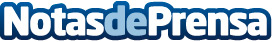 Solo el 11% de las empresas españolas suspenden en digitalización, aunque el 77,8% pueden mejorarSegún el informe 'Bankia Indicex', las empresas españolas progresan correctamente en su digitalización. Este informe se ha realizado con datos de 5.000 pymes, donde se miden materias como experiencia de usuario, marketing digital, redes sociales, seguridad y comercio electrónicoDatos de contacto:OSCAR AGUILERA GAVILAN696148347Nota de prensa publicada en: https://www.notasdeprensa.es/solo-el-11-de-las-empresas-espanolas-suspenden_1 Categorias: E-Commerce Ciberseguridad Recursos humanos Digital http://www.notasdeprensa.es